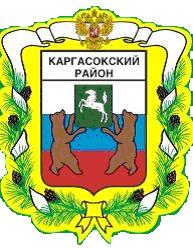 
МУНИЦИПАЛЬНОЕ ОБРАЗОВАНИЕ «Каргасокский район»ТОМСКАЯ ОБЛАСТЬАДМИНИСТРАЦИЯ КАРГАСОКСКОГО РАЙОНААдминистрация Каргасокского района постановляет:Т.И.Голещихина,2-22-64ПОСТАНОВЛЕНИЕПОСТАНОВЛЕНИЕПОСТАНОВЛЕНИЕПОСТАНОВЛЕНИЕПОСТАНОВЛЕНИЕ10.10.2016  № 274  № 274с. Каргасокс. Каргасокс. КаргасокО назначении публичных слушаний по  проекту бюджета муниципального образования «Каргасокский район» на 2017 год и плановый период 2018 и 2019 годовО назначении публичных слушаний по  проекту бюджета муниципального образования «Каргасокский район» на 2017 год и плановый период 2018 и 2019 годовО назначении публичных слушаний по  проекту бюджета муниципального образования «Каргасокский район» на 2017 год и плановый период 2018 и 2019 годовВ соответствии со статьей 20 Устава муниципального образования «Каргасокский район», утвержденного решением Думы Каргасокского района от 17.04.2013 № 195, и статьей 19  Положения о бюджетном процессе в Каргасокском районе, утвержденного решением Думы Каргасокского района от 18.12.2013 г № 253, 1.По инициативе Главы Каргасокского района провести на территории Каргасокского района публичные слушания по проекту бюджета муниципального образования «Каргасокский район» на 2017 год и на плановый период 2018 и 2019 годов (далее – проект).2.Публичные слушания провести  24.10.2016 г.  в 16 часов по адресу: с. Каргасок, ул. Пушкина, 31, зал заседаний.3.Назначить комиссию по организации публичных слушаний в составе:Председатель комиссии: Заместитель Главы Каргасокского района по экономике  Бударина Н.Н.Члены комиссии: Андрейчук Т.В.- начальник Управления финансов Администрации Каргасокского района.Шамраев А.Ф.-  заместитель Главы Каргасокского района по социальным вопросам;Каялова С.Н.– ведущий специалист Управления финансов Администрации Каргасокского района.4.Комиссии по организации публичных слушаний осуществить свод и обобщение поступивших от граждан и иных заинтересованных лиц замечаний и предложений.5.Установить следующий порядок  учета предложений  и замечаний граждан по проекту : предложения и  замечания по проекту принимаются комиссией по организации  публичных слушаний с момента опубликования проекта до даты проведения публичных слушаний в письменной и устной форме  по адресу: с. Каргасок, ул. Пушкина, 31, каб. 22 и по телефонам 2-22-64, 2-11-95 с 9 до 17 часов.6.Для ознакомления граждан  проект решения Думы Каргасокского района  «О  бюджете муниципального образования «Каргасокский район» на 2017 год и на плановый период 2018 и 2019 годов» направить в администрации сельских поселений Каргасокского района.7.Настоящее постановление с приложением проекта решения Думы Каргасокского района официально опубликовать на официальном сайте Администрации Каргасокского района в сети Интернет.Глава Каргасокского района                       А.П.Ащеулов